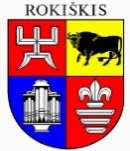 ROKIŠKIO RAJONO SAVIVALDYBĖS TARYBASPRENDIMASDĖL ROKIŠKIO BASEINO TEIKIAMŲ MOKAMŲ PASLAUGŲ IR ĮKAINIŲPATVIRTINIMO2019 m. gegužės 31 d. Nr. TS-RokiškisVadovaudamasi Lietuvos Respublikos vietos savivaldos įstatymo 16 straipsnio 2 dalies 37 punktu, 18 straipsnio 1 dalimi, Rokiškio rajono savivaldybės taryba n u s p r e n d ž i a:Patvirtinti Rokiškio baseino teikiamų mokamų paslaugų sąrašą ir įkainius (pridedama).Laikyti negaliojančiu Rokiškio rajono savivaldybės tarybos 2018m. spalio 26 d. sprendimą Nr. TS-192 „Dėl Rokiškio baseino teikiamų mokamų paslaugų ir įkainių patvirtinimo“.	Sprendimas per vieną mėnesį gali būti skundžiamas Regionų apygardos administraciniam teismui, skundą (prašymą) paduodant bet kuriuose šio teismo rūmuose, Lietuvos Respublikos administracinių bylų teisenos įstatymo nustatyta tvarka.Savivaldybės meras 							Ramūnas GodeliauskasReda Dūdienė                                                   	                                                                         		PATVIRTINTA            		Rokiškio rajono savivaldybės tarybos2019 m. gegužės 31 d. sprendimu Nr. TS-ROKIŠKIO BASEINOTEIKIAMŲ MOKAMŲ PASLAUGŲ KAINOS1.SVEIKATINIMO PASLAUGOS	kainos- eurais*pensininkams ir neįgaliesiems taikoma 30 proc. nuolaida.2. NUOMOS PASLAUGOS*Rokiškio Kūno kultūros ir sporto  centrui baseino 1 takelio nuomai taikoma 50 proc. nuolaida. Rokiškio rajono bendro  lavinimo mokykloms kūno kultūros pamokoms patalpos suteikiamos neatlygintinai.3. KITOS PASLAUGOS4. AKCIJOS IR NUOLAIDOSGimtadienio nuolaida vienkartiniam apsilankymui- 50 proc.Šeimos ( mama, tėtis ir vaikas/vaikai) nuolaida vienkartiniams bilietams- 25 proc.„Laimės valandos“ nuolaida vienkartiniams bilietams nustatytu laiku ( pirmadieniais, antradieniais nuo 17 val. iki 18 val. ir šeštadieniais, sekmadieniais nuo 10 val. iki 11 val. ) - 20 proc.Pirtininko edukacinė programa vienam asmeniui- 15 eur.( grupė ne mažesnė kaip 5 asmenys).BĮ Rokiškio baseinas  direktorius savo įsakymu gali suteikti iki 50 proc. nuolaidą įvairioms akcijoms.Dieninė vaikų stovykla 5 dienų vienam asmeniui 130 eur.Nuolaidos nesumuojamos.____________________Rokiškio rajono savivaldybės tarybaiROKIŠKIO RAJONO SAVIVALDYBĖS TARYBOS SPRENDIMO PROJEKTO“ DĖL ROKIŠKIO BASEINO TEIKIAMŲ MOKAMŲ PASLAUGŲ IR ĮKAINIŲPATVIRTINIMO“AIŠKINAMASIS RAŠTAS	Parengto sprendimo projekto tikslai ir uždaviniai. Pakeisti  2018-010-26 Rokiškio rajono savivaldybės tarybos sprendimą Nr. TS-222 „Dėl Rokiškio baseino teikiamų mokamų paslaugų ir įkainių patvirtinimo“, naujame sprendimo projekte papildant naujomis paslaugomis.Šiuo metu esantis teisinis reglamentavimas. Lietuvos Respublikos vietos savivaldos įstatymas.	Sprendimo projekto esmė.  Atsirado poreikis išplėsti paslaugų spektrą ir nustatyti įkainius, akcijas ir nuolaidas. 2018-10-26 tarybos sprendimu Nr. TS-222 patvirtinti įkainiai papildomi naujomis paslaugomis :Auksinis mažasis abonementas 4 mėnesiams 120 Eur;Auksinis“ abonementas  visam sezonui- neribotas apsilankymų skaičius ir neribota laiko trukmė  250 Eur;Sidabrinis mažasis abonementas 4 mėnesiams 70 Eur;Sidabrinis“  abonementas visam sezonui- neribotas apsilankymų skaičius, iki 17 val., be pirčių- 150 Eur;1 kv. m reklama baseino patalpoje. (administracijos parinktoje vietoje) ne trumpiau nei 6 mėnesiai – vietoj buvusių 60 Eur siūloma patvirtinti 90 Eur;20x20 kv. cm ploto reklama rūbinėje, koridoriuose (administracijos parinktoje vietoje) 6 mėnesiams  vietoj buvusių 10 Eur siūloma patvirtinti 15 Eur;Gimtadienio nuolaida vienkartiniam apsilankymui 50%;Šeimos nuolaida vienkartiniams bilietams (mama, tėtė ir vaikas/vaikai) 25%;„Laimės valandos“ nuolaida vienkartiniams bilietams nustatytu laiku. Pirmadienis, antradienis nuo 17 val. iki 18 val. ir šeštadienis, sekmadienis nuo 10 val. iki 11 val.. Nuolaida 20%.Pirtininko edukacinė programa vienam asmeniui, 15 eur., bet grupė ne mažiau kaip 5 asmenys.B.Į. Rokiškio baseino direktorius įsakymu gali suteikti iki 50% nuolaidą įvairioms akcijoms.Dieninė vaikų stovykla 5 dienų vienam asmeniui 130 eur.		Galimos pasekmės, priėmus siūlomą tarybos sprendimo projektą:teigiamos – aiškus teikiamų paslaugų sąrašas ir įkainiai;neigiamos – nėra. Kokia sprendimo nauda Rokiškio rajono gyventojams. Šis sprendimas naudingas įvairioms  gyventojų grupėms. Lankytojams taikomos papildomos nuolaidos ir akcijos.Finansavimo šaltiniai ir lėšų poreikis. Papildomų lėšų nereikės.Suderinamumas su Lietuvos Respublikos galiojančiais teisės norminiais aktais. 	Projektas neprieštarauja galiojantiems teisės aktams.	Antikorupcinis vertinimas. Teisės akte nenumatoma reguliuoti visuomeninių santykių, susijusių su LR korupcijos prevencijos įstatymo 8 straipsnio 1 dalyje numatytais veiksniais, todėl teisės aktas nevertintinas antikorupciniu požiūriu. Finansų skyriaus vedėja							Reda DūdienėPaslaugų  pirkėjų kategorijosTrukmė(val.)Be pirčiųpaslaugųSu pirčių paslaugomisSavaitgaliaisMėnesiniai bilietaiMėnesiniai bilietaiMėnesiniai bilietaiMėnesiniai bilietaiPaslaugų  pirkėjų kategorijosTrukmė(val.)Darbo dienomisDarbo dienomisSavaitgaliaisBe pirčiųBe pirčiųSu pirtimisSu pirtimisPaslaugų  pirkėjų kategorijosTrukmė(val.)Darbo dienomisDarbo dienomisSavaitgaliais10 kartų po 2 val.10 kartų po 3 val.10 kartų po 2 val.10 kartų po 3 val.Suaugusiems ir vaikams nuo 14 metų13,504,506,0025,0030,0040,0045,00Suaugusiems ir vaikams nuo 14 metų24,505,807,0025,0030,0040,0045,00Suaugusiems ir vaikams nuo 14 metų35,006,708,0025,0030,0040,0045,00Vaikams iki 3 metų (įleidžiami tik su tėvais ar globėjais)NemokamaiNemokamaiNemokamaiNemokamaiNemokamaiNemokamaiNemokamaiNemokamaiVaikams nuo 3 iki 7 metų (įleidžiami tik su tėvais ar globėjais)1,501,501,501,501,501,501,501,50Vaikams nuo 7 iki 14 metų (įleidžiami tik su tėvais ar globėjais)12,303,304,3015,0017,0025,0030,00Vaikams nuo 7 iki 14 metų (įleidžiami tik su tėvais ar globėjais)23,304,305,3015,0017,0025,0030,00Vaikams nuo 7 iki 14 metų (įleidžiami tik su tėvais ar globėjais)34,305,306,3015,0017,0025,0030,00Pensininkams, neįgaliesiems, studentams, moksleiviams, ir šeimoms turinčioms Rokiškio didelės šeimos kortelę (nuolaidos taikomos tik  pateikus pažymėjimą ar kortelę)12,303,304,3015,0017,0025,0030,00Pensininkams, neįgaliesiems, studentams, moksleiviams, ir šeimoms turinčioms Rokiškio didelės šeimos kortelę (nuolaidos taikomos tik  pateikus pažymėjimą ar kortelę)2,3,304,305,3015,0017,0025,0030,00Pensininkams, neįgaliesiems, studentams, moksleiviams, ir šeimoms turinčioms Rokiškio didelės šeimos kortelę (nuolaidos taikomos tik  pateikus pažymėjimą ar kortelę)34,305,306,3015,0017,0025,0030,00Plaukimo pamokėlės moksleivių grupėms (8 kartai per mėnesį po 1,5 val.)25 eurai/mėn./asm.Mokymosi plaukti paslauga suaugusiųjų grupei iki 12 asmenų (8 kartai per mėnesį  po 1,5 val)*40 eurų/ mėn./1 asm.„Auksinis“ mažasis abonementas  4 mėnesiams- neribotas apsilankymų skaičius ir neribota  laiko trukmė                                                         120,00Auksinis“ abonementas  visam sezonui- neribotas apsilankymų skaičius ir neribota  laiko trukmė                                                                                                                  250,00„Sidabrinis“ mažasis abonementas 4 mėnesiams- neribotas apsilankymų skaičius, iki 17 val., be pirčių                                                   70,00Sidabrinis“  abonementas visam sezonui- neribotas apsilankymų skaičius, iki 17 val., be pirčių                                                                                                             150,00Paslaugos pavadinimasTrukmė (val.)Kaina (be pirčių paslaugų)Vieno takelio nuoma vienai grupei iki 15 asmenų nuo 8–17 val.130,00Vieno takelio nuoma vienai grupei iki 15 asmenų nuo 8–17 val.240,00Vieno takelio nuoma vienai grupei iki 15 asmenų nuo 8–17 val.345,00Vieno takelio nuoma vienai grupei iki 15 asmenų nuo 17–22 val.150,00Vieno takelio nuoma vienai grupei iki 15 asmenų nuo 17–22 val.260,00Vieno takelio nuoma vienai grupei iki 15 asmenų nuo 17–22 val.370,00Viso baseino nuoma su pirtimis užsakius prieš 10 dienų (tik savaitgaliais iki 12 val.)2500,00Viso baseino nuoma su pirtimis užsakius prieš 10 dienų (tik savaitgaliais iki 12 val.)3700,00Paslaugos pavadinimasMatavimo vnt.KainaRankšluosčio nuoma12,50Mokestis už rankšluosčio praradimą ar sugadinimą10,00Mokestis  už rūbinės žetono pametimą ar sulaužymą5,00Mokestis už lustinės apyrankės pametimą ar sugadinimą10,00Mokestis už pradelstą baseine laiką nuo 10 iki 20 min.1,501 kv. m reklama baseino patalpoje. (administracijos parinktoje vietoje)6 mėn.90,0020x20 kv. cm ploto reklama rūbinėje, koridoriuose (administracijos parinktoje vietoje)6 mėn.15,00Seifo nuoma1 asm.1,0Prekyba prekėmis, susijusiomis su baseino veiklaAntkainisiki 25 proc.